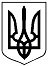  ІРКЛІЇВСЬКОЇ СІЛЬСЬКОЇ РАДИ ЗОЛОТОНІСЬКОГО РАЙОНУ ЧЕРКАСЬКОЇ ОБЛАСТІВИКОНАВЧИЙ КОМІТЕТ  Р І Ш Е Н Н Я22.02.2023                 							            № 37                                      c. ІркліївПро затвердження акта обстежень зелених насадженьВідповідно до пункту 1 (делеговані повноваження) статті 33 Закону України «Про місцеве самоврядування в Україні», Закону України «Про благоустрій населених пунктів», постановою Кабінету Міністрів України від 01.08.2006 № 1045 «Про затвердження Порядку видалення дерев, кущів, газонів і квітників у населених пунктах України» (із змінами), розглянувши акт обстеження зелених насаджень, що підлягають знесенню, виконавчий комітет Іркліївської сільської ради ВИРІШИВ:Затвердити акт обстеження зелених насаджень № 1  від 20.02.2023 року, дерева в кількості 129 штук.Згідно акта обстеження зелених насаджень видати ордера на видалення зелених насаджень.Відновну вартість зелених насаджень, що підлягають видаленню згідно пункту 6 постанови КМУ від 01.08.2006р. № 1045 «Про затвердження Порядку видалення дерев, кущів, газонів і квітників у населених пунктах України» (із змінами)  – не проводити. Випиляну деревину використати для опалення громадського будинку та закладів освіти. Контроль за виконанням рішення покласти на начальника відділу житлово-комунального господарства, комунальної власності Аллу БУКУ.Сільський голова                                                     Анатолій ПИСАРЕНКО